____________________________________________________________________________________________________________________КАРАР										РЕШЕНИЕСовета сельского поселения  Надеждинский сельсовет муниципального района Иглинский район Республики Башкортостан Об утверждении соглашения между органами местного самоуправления муниципального района Иглинский район Республики Башкортостан и сельского поселения  Надеждинский сельсовет муниципального района Иглинский район Республики Башкортостан о передаче муниципальному району Иглинский район Республики Башкортостан осуществления части полномочий сельского поселения Надеждинский сельсовет муниципального района Иглинский район Республики Башкортостан	Совет сельского поселения Надеждинский сельсовет муниципального района Иглинский район Республики Башкортостан решил:Утвердить Соглашение между органами местного самоуправления муниципального района Иглинский район Республики Башкортостан и сельского поселения Надеждинский сельсовет муниципального района Иглинский район Республики Башкортостан о передаче муниципальному району Иглинский район Республики Башкортостан осуществления части полномочий сельского поселения Надеждинский сельсовет муниципального района Иглинский район Республики Башкортостан (прилагается).	2. Контроль за исполнением настоящего решения возложить на Постоянную комиссию Совета по бюджету, налогам, вопросам собственности  и  социально-гуманитарным  вопросам  (председатель – Маслова  Н.Н.).Глава сельского поселения		                                                    Т.В.Ашанина«19» декабря 2013 г.№  230Соглашение между органами местного самоуправления муниципального района Иглинский район Республики Башкортостан и сельского поселения Надеждинский  сельсовет муниципального района Иглинский район Республики Башкортостан о передаче муниципальному району Иглинский район Республики Башкортостан осуществления части полномочий сельского поселения Надеждинский  сельсовет муниципального района Иглинский район Республики Башкортостанс. Иглино								«____» _______ 2013 годаСовет сельского поселения Надеждинский сельсовет муниципального района Иглинский район Республики Башкортостан, именуемый в дальнейшем Сторона 1, в лице главы сельского поселения Надеждинский сельсовет муниципального района Иглинский район Республики Башкортостан  Ашаниной  Татьяны  Викторовны, действующего на основании Устава, с одной стороны, и Совет муниципального района Иглинский район Республики Башкортостан, именуемый в дальнейшем Сторона 2, в лице председателя Совета муниципального района Иглинский район Республики Башкортостан Мерзабекова Хариса Таймасовича, действующего на основании Устава, с другой стороны, заключили настоящее Соглашение о нижеследующем:1. Предмет Соглашения1.1. В соответствии с настоящим Соглашением Сторона 1 передает Стороне 2 часть полномочий по решению вопросов местного значения, а именно:1.1.1. По вопросу «владение, пользование и распоряжение имуществом, находящимся в муниципальной собственности поселения»:- распоряжение имуществом, находящимся в муниципальной собственности поселения.1.1.2. По вопросу: «обеспечение проживающих в поселении и нуждающихся в жилых помещениях малоимущих граждан жилыми помещениями, организация строительства и содержания муниципального жилищного фонда, создание условий для жилищного строительства, осуществление муниципального жилищного контроля, а также иных полномочий органов местного самоуправления в соответствии с жилищным законодательством»:- организация строительства муниципального жилищного фонда, создание условий для жилищного строительства.	1.1.3. По вопросу «утверждение генеральных планов поселения, правил землепользования и застройки, утверждение подготовленной на основе генеральных планов поселения документации по планировке территории, выдача разрешений на строительство (за исключением случаев, предусмотренных Градостроительным кодексом Российской Федерации, иными федеральными законами), разрешений на ввод объектов в эксплуатацию при осуществлении строительства, реконструкции объектов капитального строительства, расположенных на территории поселения, утверждение местных нормативов градостроительного проектирования поселений, резервирование земель и изъятие, в том числе путем выкупа, земельных участков в границах поселения для муниципальных нужд, осуществление муниципального земельного контроля за использованием земель поселения, осуществление в случаях, предусмотренных Градостроительным кодексом Российской Федерации, осмотров зданий, сооружений и выдача рекомендаций об устранении выявленных в ходе таких осмотров нарушений»:- выдача разрешений на строительство (за исключением случаев, предусмотренных Градостроительным кодексом Российской Федерации, иными федеральными законами);- выдача разрешений на ввод объектов в эксплуатацию при осуществлении строительства, реконструкции объектов капитального строительства, расположенных на территории поселения.1.1.4. По вопросу: «организация и осуществление мероприятий по территориальной обороне и гражданской обороне, защите населения и территории поселения от чрезвычайных ситуаций природного и техногенного характера»:- организация и осуществление мероприятий по территориальной обороне и гражданской обороне;- участие в предупреждении и ликвидации чрезвычайных ситуаций природного и техногенного характера. По вопросу: «регулирование тарифов на подключение к системе коммунальной инфраструктуры, тарифов организаций коммунального комплекса на подключение, надбавок к тарифам на товары и услуги организаций коммунального комплекса, надбавок к ценам (тарифам) для потребителей»:- регулирование платы за жилое помещение (для нанимателей жилых помещений по договорам социального найма, договорам найма жилых помещений муниципального жилищного фонда и собственников жилых помещений, которые не приняли решение о выборе способа управления многоквартирным домом, или если принятое решение о выборе способа управления этим домом не было реализовано).2. Права и обязанности Сторон	2.1. В целях реализации настоящего соглашения Сторона 1 обязуется:2.1.1. Передать Стороне 2 муниципальное имущество в безвозмездное пользование для осуществления переданных полномочий в соответствии с гражданским законодательством. Под имуществом в настоящем Соглашении понимается имущество, прямо предназначенное для осуществления переданных полномочий, либо неиспользуемое имущество, которое возможно использовать для осуществления переданных полномочий.Состав передаваемого в безвозмездное пользование имущества определяется приложением № 1 к настоящему Соглашению. Указанное приложение подписывается Сторонами и является неотъемлемой частью настоящего Соглашения.Управление переданным в безвозмездное пользование имуществом на основании решении Совета муниципального района Иглинский район Республики Башкортостан осуществляется Районом. Имущество передается Району не позднее 14 дней со дня заключения настоящего Соглашения на основании акта приема-передачи, подписанного Сторонами.2.1.2. По запросу Стороны 2 своевременно и в полном объеме предоставлять информацию в целях реализации Стороной 2 переданных полномочий.2.2. В целях реализации настоящего соглашения Сторона 1 вправе:2.2.1. Участвовать в совещаниях, проводимых Стороной 2 по вопросам реализации переданных полномочий.2.2.2. Вносить предложения и давать рекомендации по повышению эффективности реализации переданных полномочий.2.2.3. Осуществлять контроль за осуществлением Стороной 2 переданных полномочий. 2.3. В целях реализации настоящего соглашения Сторона 2 обязуется:2.3.1. Своевременно, качественно, добросовестно и в полном объеме выполнять обязательства по осуществлению переданных полномочий, указанных в пункте 1.1 настоящего соглашения, в соответствии с законодательством Российской Федерации, законодательством Республики Башкортостан и настоящим соглашением с учетом потребностей и  интересов Стороны 1 за счет собственных материальных ресурсов и финансовых средств. 2.3.2. Предоставлять документы и иную информацию, связанную с выполнением переданных полномочий, не позднее 15 дней со дня получения письменного запроса.2.3.3. Обеспечивать условия для беспрепятственного проведения Стороной 1 проверок осуществления переданных полномочий.2.3.4. Передать Стороне 1 муниципальное имущество, предусмотренное в пункте 2.1.1. настоящего Соглашения, в надлежащем состоянии не позднее одного месяца после прекращения настоящего Соглашения на основании акта приема-передачи.2.4. В целях реализации настоящего соглашения Сторона 2 вправе:2.4.1. Запрашивать у Стороны 1 информацию, необходимую для реализации переданных полномочий.3. Основания и порядок прекращения СоглашенияНастоящее Соглашение вступает в силу с момента его утверждения решениями Совета сельского поселения Надеждинский сельсовет муниципального района Иглинский район Республики Башкортостан, Совета муниципального района Иглинский район Республики Башкортостан и действует до 31 декабря 2014 года. Настоящее Соглашение может быть досрочно прекращено:по соглашению Сторон;в одностороннем порядке без обращения в суд, в случае изменения федерального законодательства, в связи с которым реализация переданных полномочий становится невозможной;3.3.Уведомление о расторжении настоящего Соглашения в одностороннем порядке направляется другой Стороне в письменном виде. Соглашение считается расторгнутым по истечении 30 дней с даты направления указанного уведомления.Ответственность сторонСтороны несут ответственность за ненадлежащее исполнение обязанностей, предусмотренных настоящим Соглашением, в соответствии с законодательством.В случае просрочки передачи имущества, предусмотренной пунктом 2.1.1. статьи 2 настоящего Соглашения, виновная сторона уплачивает проценты по ½ ставки рефинансирования Банка России от рыночной стоимости указанного имущества.В случае несвоевременного и (или) неполного исполнения обязательств, перечисленных в статье 1 настоящего Соглашения, Сторона 2 уплачивает Стороне 1 проценты по ½ ставки рефинансирования Банка России от рыночной стоимости переданного по настоящему Соглашению имущества.5. Порядок разрешения споров Все разногласия между Сторонами разрешаются путем переговоров.5.2. В случае невозможности урегулирования разногласий путем переговоров, спор решается в судебном порядке в соответствии с  законодательством Российской Федерации.6. Заключительные условия6.1. Все изменения и дополнения в настоящее Соглашение вносятся по взаимному согласию Сторон и оформляются дополнительными Соглашениями в письменной форме, подписанными Сторонами и утвержденными решениями Совета сельского поселения Надеждинский сельсовет муниципального района Иглинский район Республики Башкортостан, Совета муниципального района Иглинский район Республики Башкортостан.6.2. Настоящее Соглашение составлено в двух экземплярах по одному для каждой из Сторон, которые имеют равную юридическую силу.Адреса и реквизиты сторон:Исх. № 01-21-07                                В Управление Министерства юстицииот 11 декабря 2013 г.                         Российской Федерациипо Республике БашкортостанРешение Совета сельского поселения Кальтовский сельсовет муниципального района Иглинский район Республики Башкортостан от 19 ноября 2013 года № 238 «О внесении изменений и дополнений в Устав сельского поселения Кальтовский сельсовет муниципального района Иглинский район Республики Башкортостан» было обнародовано 10 декабря 2013 года на информационном стенде в здании администрации сельского поселения Кальтовский сельсовет муниципального района Иглинский район Республики Башкортостан по адресу: 452416, Республика Башкортостан, Иглинский район, с. Кальтовка, ул. Парковая, д. 21.Глава сельского поселения						Н.П. КозловскийБАШКОРТОСТАН РЕСПУБЛИКАhЫИГЛИН  РАЙОНМУНИЦИПАЛЬ РАЙОНЫНЫННАДЕЖДИН АУЫЛ  СОВЕТЫАУЫЛ БИЛЭМЭHЕ СОВЕТЫ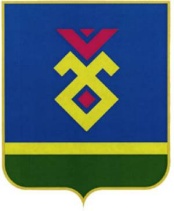 CОВЕТСЕЛЬСКОГО ПОСЕЛЕНИЯНАДЕЖДИНСКИЙ СЕЛЬСОВЕТМУНИЦИПАЛЬНОГО РАЙОНАИГЛИНСКИЙ РАЙОНРЕСПУБЛИКИ БАШКОРТОСТАН452420, Пятилетка   ауылы,  !62к  урамы, 4Тел.\факс   (34795) 2-60-33e-mail: nadegdino_igl@mail.ru452420,  с.  Пятилетка, ул. Центральная, 4Тел.\факс  (34795) 2-60-33e-mail: nadegdino_igl@mail.ruСовет сельского поселения Надеждинский сельсовет муниципального района Иглинский район Республики БашкортостанСовет муниципального района Иглинский район Республики Башкортостан 452420, Иглинский р-н, с. Пятилетка, ул.Центральная, д. 4452410, Иглинский р-н, с. Иглино ул. Ленина, 58Глава  сельского поселения Надеждинский сельсовет муниципального района Иглинский район Республики Башкортостан___________/ Ашанина  Т.В.МППредседатель Совета муниципального района Иглинский район Республики Башкортостан___________/ Мерзабеков Х.Т.МП